МКУ «Отдел образования и молодежной политики администрации города КанашЧувашской Республики»ПРИКАЗ29.05.2023	№ 106О проведении муниципального этапа конкурса на лучший дневник «Книга моих путешествий» в общеобразовательных организациях города КанашВ целях массового вовлечения обучающихся в туристско - экскурсионную деятельность, создания условий для организованного отдыха детей в летний период, развития личности ребенка и воспитания лучших черт гражданина и патриота, а также в рамках Года счастливого детства п р и к а з ы в а ю:1. Провести в период с 1 июня по 1 октября 2023 г. муниципальный этап конкурса на лучший дневник «Книга моих путешествий» среди обучающихся 1-11 классов общеобразовательных организаций города Канаш (далее - Конкурс) в заочном формате.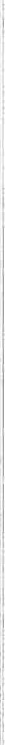 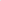 	             2. Утвердить:-Положение о проведении Конкурса (Приложение №1);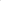 -Состав оргкомитета (Приложение № 2); -Состав жюри (Приложение № З);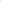 3. Контроль за исполнением настоящего приказа возложить на юрисконсульта Центра образовательного мониторинга и аналитики МКУ «Отдел образования и молодежной политики администрации города  Канаш Чувашской Республики»  Селиванову В.В.Заместитель главы администрации по вопросам социальной политики г. Канаш – начальник отдела образования и молодежной политики							Н.В. СурковаС приказом ознакомлен(а):Приложение 1 ПОЛОЖЕНИЕ о проведении муниципального этапа конкурса на лучший дневник «Книга моих путешествий» в общеобразовательных организациях города Канаш.1. Общие положения1.1. Настоящее положение определяет порядок проведения муниципального конкурса на лучший дневник «Книга моих путешествий» (далее - Дневник) в рамках организации туристско-экскурсионной работы в общеобразовательных организациях (далее — Конкурс).1.2. Организатором Конкурса является МКУ «Отдел образования и молодежной политики администрации города Канаш Чувашской Республики».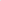 1.3. Организационное и методическое обеспечение Конкурса осуществляет Министерство образования Чувашской Республики.2. Цель и задачи Конкурса2.1. Конкурс проводится с целью массового вовлечения обучающихся  в туристско -  экскурсионную деятельность.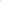 2.2. Задачи:получение и систематизация знаний о достопримечательностях Чувашской Республики;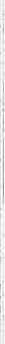 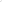 создание имиджа республики, как привлекательного региона;развитие экскурсионного туризма;  систематизация знаний по истории, культуре, архитектурным и этнографическим особенностям Чувашской Республики.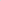 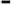 З. Участники конкурса3.1. Участниками конкурса являются обучающиеся общеобразовательных организаций города Канаш.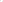 3.2. Конкурс проводится среди 4 возрастных категорий: 1-я группа — обучающиеся 1—4 классов; 2-я группа — обучающиеся  5—7 классов; 3-я группа — обучающиеся 8—9 классов; 4-я группа — обучающиеся 10—11 классов. Участие в конкурсе добровольное.4. Сроки проведения КонкурсаКонкурс проводится с 1 июня по 30 сентября 2023 г.Порядок и условия проведения Конкурса5.1. Конкурс проводится в два этапа:- 1 этап — с 1 — 30 июня 2023 г. обучающимся необходимо посетить не менееобъектов и событийных мероприятий из предложенного перечня (Приложение № 1 к положению). Для прохождения первого этапа образовательные организации  для всех школьников с 1 по 11 классы распечатывают буклет Дневника «Книга моих путешествий». Обучающиеся, прошедшие 1 этап (посетивших 5 объектов и собравших 5 печатей (наклеек), приносят свои буклеты в свою образовательную организацию и получают Дневник для дальнейших путешествий по оставшимся 35 объектам.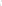 - 2 этап — с 1 июля — 30 сентября 2023 г. посещение обучающимися 35 объектов и событийных мероприятий из перечня. Для посещения объектов обязательно наличие при себе Дневника, всех соответствующих записей и печатей (наклеек) организаций, которые посетили учащиеся.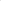 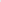 Для участия в мероприятии с известными людьми республики необходимо посетить не менее 20 объектов и событийных мероприятий из предложенного перечня. Заполненный Дневник школьники передают в образовательную организацию до 2 октября 2023 г., которая формирует список участников Конкурса.Участники Конкурса могут посещать объекты:индивидуально (в сопровождении законных представителей несовершеннолетнего);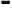 - в составе организованных групп в сопровождении учителя (педагога); - в составе экскурсионных групп с участием туроператоров.Желательно договориться о посещении объекта заранее по телефону, который представлен в таблице «Перечень объектов».Обучающиеся фиксируют в Дневнике посещенные объекты историкокультурного и природного наследия Чувашской Республики.Дневник ведется одним обучающимся, передача заполнения другому лицу запрещается.Макеты Буклета Дневника «Книга моих путешествий» находятся на сайте администрации города Канаш  (Приложение№ 2 к положению).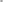 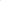 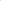 Все записи Дневника должны вестись четко, аккуратно, шариковой ручкой, текст должен быть разборчивым, без орфографических и пунктуационных ошибок.Обучающимся необходимо ознакомиться с внутренним содержанием Дневника информацией о предлагаемых к посещению объектах (желательно познакомиться с информацией об объекте заранее на сайте объекта);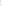 — обучающимся необходимо в разделе «Анкета» указать сведения, необходимые для идентификации владельца Дневника (фамилию, имя, класс, место жительства, место учебы и пр.);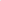 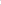 — в разделе «Отметка о посещении» - в данной графе необходимо получить наклейку на посещаемом объекте и поставить штамп на территории посещаемого объекта, населенного пункта или подпись педагога (туроператора);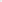 — в разделе «12 важных мест» — обучающиеся записывает 12 выбранных из перечня объектов мест, которые он обязательно посетит в 2023 году;— в разделе «Дальше строим маршрут» обучающиеся находят страницу объекта и записывают впечатления об экскурсии, интересные факты, наблюдения, несущие дополнительную информацию об экскурсии, иные сведения. Также «в заметках» указываются ссылки на фотографии;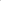 — в конце Дневника обучающийся строит свой маршрут на карте Чувашии из посещенных объектов. Перед тем, как приступить к работе с картой (нанесение посещенных объектов и надписей), необходимо продумать и рассчитать, где написать название, сделать значок объекта.5.9. При заполнении карты не запрещается пользоваться цветными карандашами и др.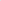 5.10. По итогам работы с Дневником обучающий подсчитывает самостоятельно или при помощи законных представителей несовершеннолетнего, классного руководителя количество объектов, посещенных за год. После подсчета маршрутов и объектов, а также проверки Дневника классный руководитель ставит подпись. Если обучающемуся не предоставляется возможность поставить штамп в графу «Отметка о посещении», то на основании подтверждающих документов (входной билет, фотография на фоне достопримечательности и др.) классный руководитель может поставить подпись в графе и поставить печать школы.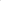 5.11. Не запрещается приложить к Дневнику дополнительные материалы, которые имеют существенное значение для оценки работы обучающегося во время экскурсии, если полностью тот или иной вид работы обучающегося только в Дневнике отразить нельзя. 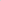 5.12. Для организации и проведения муниципального этапа создается оргкомитет, который составляет программу Конкурса, формирует жюри.5.13. Образовательные организации направляют заявки до 5 октября 2023 года (включительно) в оргкомитет Конкурса, на электронный адрес: gkan32@cap.ru с темой письма Дневник путешественника - 2023г. следующие материалы:- заявку на участие (Приложение № З к положению). Все позиции, обозначенные в заявке, являются обязательными для заполнения; - свой Дневник.5.14. Подачей заявки участник конкурса разрешает организатору конкурса использование всей представленной в составе заявки информации в аналитических и научно - просветительских целях, а также в целях обеспечения прозрачности и открытости проведения конкурса.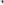 6. Критерии оценивания конкурсных работ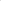 6.1. Оценку конкурсных работ, определение и поощрение победителей и призеров проводит жюри 5 октября 2023 года, в заочном формате.6.2. Работы оцениваются по следующим критериям:количество посещённых объектов (важно, чтобы напротив посещённого объекта стояла отметка о посещении, иначе объект не будет учитываться);полнота заполнения Дневника (в Дневнике должны быть заполнены страницы, где указывается фамилия, имя, отчество, номер телефона, адрес проживания, учреждение образования, в котором обучается владелец Дневника);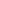 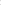 качество заполнения (записи Дневника должны вестись четко, аккуратно, шариковой ручкой с синим/чёрным стержнем, текст должен быть разборчивым, без орфографических и пунктуационных ошибок);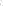 оригинальность (Дневник должен иметь эстетическую ценность и привлекать внимание);Оценка по каждому показателю выставляется по шкале от 0 до З баллов. При наличии особой творческой составляющей в конкурсной работе при проведении экспертизы предусмотрено дополнительное поощрение в 1 балл.Работы, поданные позднее указанного срока, не соответствующие тематике или требуемому формату, не оцениваются.В случае равенства набранных баллов первенство определяется по критерию «полнота заполнения Дневника», далее, в случае равенства баллов, — по критериям «качество», «оригинальность».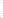 7. Подведение итогов конкурса7.1. Определение победителей муниципального этапа Конкурса осуществляется на основании заполненного Дневника членами жюри и в соответствии с рейтинговым списком, который составляется отдельно в каждой возрастной группе.72. Победителями конкурса признаются участники каждой возрастной группы, набравшие максимальное количество баллов и занявшие верхние строчки рейтинговых списков муниципального этапа конкурса.7.3. Призёрами конкурса признаются участники каждой возрастной группы, занявшие верхние 2-ю и 3-ю строчки рейтинговых списков муниципального этапа конкурса. При наличии одинакового количества баллов призерами признаются все участники, набравшие равное количество баллов.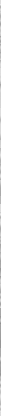 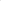 7.4. По итогам Конкурса составляется протокол, утверждается список победителей и призеров. Победители и призеры награждаются дипломами МКУ «Отдел образования и молодежной политики администрации города Канаш Чувашской Республики».7.5. На республиканский этап фестиваля допускаются победители муниципального конкурса.Контактная информация: МКУ «Отдел образования и молодежной политики администрации города Канаш Чувашской Республики» кабинет 322 т. 23075, электронная почта: gkan32@cap.ruПриложение 2       Состав 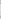 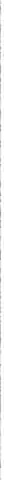 оргкомитета по проведению муниципального этапа конкурса на лучший дневник «Книга моих путешествий» в образовательных организациях города Канаш.Суркова Наталия Владиславовна — заместитель главы администрации - начальника МКУ «Отдел образования и молодежной политики администрации города Канаш Чувашской Республики».Медведева Ольга Андреевна -  советник главы администрации по работе с молодежью.З. Селиванова В.В. -  юрисконсульт ЦОМА МКУ «Отдел образования и молодежной политики администрации города  Канаш Чувашской Республики».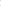 Приложение З Состав жюри по проведению муниципального этапа конкурса на лучший дневник «Книга моих путешествий» в образовательных организациях.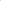 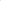 Медведева О.А. - советник главы администрации по работе с молодежью;2. Андреева О.В. — методист ЦОМА МКУ «Отдел образования и молодежной политики администрации города Канаш Чувашской Республики»;    3.Селиванова  В. В. - юрисконсульт ЦОМА МКУ «Отдел образования и молодежной политики администрации города Канаш Чувашской Республики»;      4. Павлова А.В.- главный специалист-эксперт МКУ «Отдел образования и молодежной политики администрации города Канаш Чувашской Республики».      5. Золотова Н.В. – директор МБУ «Дом детского творчества» (по согласованию).